Békés Megyei Lovas Szövetség				     Jegyzőkönyv2017. január 16-án, hétfőn 17 órakor, Békéscsabán, a Pegazus Lovasiskolában tartottuk elnökségi ülésünket.Jelen vannak: elnökségi tagok, Vaskó Attila SZLSZ elnök, Paska Zsolt SZLSZ elnökségi tagNapirend:A beszámoló közgyűlés előkészítése (hely, időpont, stb.)A 2016-os beszámoló véleményezése, kiegészítéseA 2016-os pénzügyi beszámoló véleményezése2017-es versenynaptár tervezet áttekintése Aktuális tennivalók (továbbképzés, szakági közgyűlések, stb.)EgyebekNapirend előtt az SZLSZ elnöke adott tájékoztatást a működésükről, részletesen bemutatta a szabadidős sportversenyeket, a csatlakozás lehetőségeit.A napirendek megtárgyalása kapcsán áttekintettük a közgyűlés technikai előkészítésével kapcsolatos feladatokat, az írásos előterjesztéseket (beszámolók, versenynaptár tervezet). Az egyebek között a január 28-ai újraélesztési tanfolyam szervezési feladatait, az országos szakági közgyűlésekre való felkészülést, a REV előkészületeit, és a fogathajtók edzés programját beszéltük meg.  Békéscsaba, 2017. január 16.					 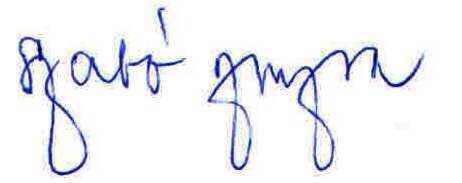 						Szabó Zsuzsa elnök